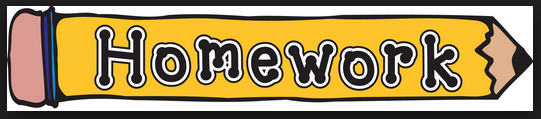 Y6 Homework Letter: 10.9.20Welcome to the first homework letter of year 6: we are looking forward to working with you all.  Please look out for the year 6 parent welcome video.  It will be available to view on the school’s website for you to watch.READING: Read every day for at least 30 minutes and remember to fill in your new Reading Log, with your book title, date, pages read and signature.  In addition, complete this week’s activity sheet, which is in your Reading Journal. Remember to vary your sentence openers and also include a range of punctuation and vocabulary (Hand in Monday 14th September).MATHS: An ongoing target is to know all the times tables and their related facts up to 12 x 12. Make sure that you continue to practise this at home.             e.g.9 x 8 = 72                   90 x 8 = 720                 90 x 80 = 7200        0.9 x 8 – 7.28 x 9 = 72                   80 x 9 = 720                 80 x 90 = 7200        0.8 x 9 = 7.272 ÷ 9 = 8                   720 ÷ 80 = 9                  7200 ÷ 80 = 90         7.2 ÷ 8 – 0.972 ÷ 8 = 9                   720 ÷ 90 = 8                  7200 ÷ 90 = 80         7.2 ÷ 0.9 = 8This week we have been learning about ordering numbers. Read the revision task and then complete the activity. (Hand in Monday 14th September).SPELLING: Complete your spelling sheet and choose some of the words to write into a sentence.  Be ready for a spelling test on Tuesdays! (Hand in MONDAY 14th September.)Dates to remember:Wednesday 23rd September – Zoom transition meeting (Details to follow)Saturday 31st October – Deadline for secondary transfer  applicationPLEASE REMEMBER TO WEAR YOUR PE KIT ON WEDNESDAYS (MARBLE ARCH AND MONUMENT) AND THURSDAYS (MOORGATE)Y6 Homework Letter: 10.9.20Welcome to the first homework letter of year 6: we are looking forward to working with you all.  Please look out for the year 6 parent welcome video.  It will be available to view on the school’s website for you to watch.READING: Read every day for at least 30 minutes and remember to fill in your new Reading Log, with your book title, date, pages read and signature.  In addition, complete this week’s activity sheet, which is in your Reading Journal. Remember to vary your sentence openers and also include a range of punctuation and vocabulary (Hand in Monday 14th September).MATHS: An ongoing target is to know all the times tables and their related facts up to 12 x 12. Make sure that you continue to practise this at home.             e.g.9 x 8 = 72                   90 x 8 = 720                 90 x 80 = 7200        0.9 x 8 – 7.28 x 9 = 72                   80 x 9 = 720                 80 x 90 = 7200        0.8 x 9 = 7.272 ÷ 9 = 8                   720 ÷ 80 = 9                  7200 ÷ 80 = 90         7.2 ÷ 8 – 0.972 ÷ 8 = 9                   720 ÷ 90 = 8                  7200 ÷ 90 = 80         7.2 ÷ 0.9 = 8This week we have been learning about ordering numbers. Read the revision task and then complete the activity. (Hand in Monday 17th September).SPELLING: Complete your spelling sheet and choose some of the words to write into a sentence.  Be ready for a spelling test on Tuesdays! (Hand in MONDAY 14th September.)Dates to remember:Wednesday 23rd September – Zoom transition meeting (Details to follow)Saturday 31st October – Deadline for secondary transfer  applicationPLEASE REMEMBER TO WEAR YOUR PE KIT ON WEDNESDAYS (MARBLE ARCH AND MONUMENT) AND THURSDAYS (MOORGATE)